.Intro: 16 counts[1-8 ]Forward with sweep, Run Run, Lift and Kick, Back, ½ turn, Forward with Drag, Run Run, Forward Rock, ½ turn, ½ turn[9-16] ¼ turn side, Behind side cross, Cross side, Sway(2x), Cross, 3/8 turn forward, ½ Turn x2(Arms: hold arms out in a straight line but with left arm diagonally up and right arm diagonally down)(3)[Easy Option] Run x 4 to 7:30Arms for counts  4-6: Keep left arm extended to the side. Make an anti-clockwise  circle with the right forearm(4&). Bring both hands round to front of the face with palms facing in as you sway your body(5-6)[17-24]Forward, Back x2, Back with Sweep, L Sailor, Cross with Hitch, Cross, Side Rock, Cross[25-32]Night Club Basic x2, ¼ turn, ½ Pivot, Step, ½ turn x2 into 1st count of dance[Easy Option]Run x 3 forwardContacts:-Yeo Yu Puay: yeoyp95@gmail.comTomohiro Iizuka: petitchienvalse@yahoo.co.jpUpdated 19th August 2015 – Site Updated – 4th Sept 2015Gently Weeps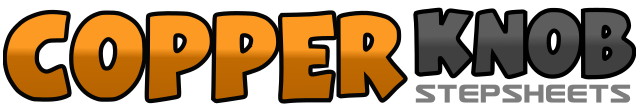 .......Count:32Wall:4Level:Intermediate NC2.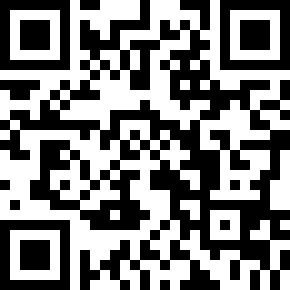 Choreographer:Tomohiro Iizuka (JP) & Yeo Yu Puay (MY) - August 2015Tomohiro Iizuka (JP) & Yeo Yu Puay (MY) - August 2015Tomohiro Iizuka (JP) & Yeo Yu Puay (MY) - August 2015Tomohiro Iizuka (JP) & Yeo Yu Puay (MY) - August 2015Tomohiro Iizuka (JP) & Yeo Yu Puay (MY) - August 2015.Music:While My Guitar Gently Weeps - The Beatles : (Album: LOVE)While My Guitar Gently Weeps - The Beatles : (Album: LOVE)While My Guitar Gently Weeps - The Beatles : (Album: LOVE)While My Guitar Gently Weeps - The Beatles : (Album: LOVE)While My Guitar Gently Weeps - The Beatles : (Album: LOVE)........1,2&Step R forward sweeping out L from back to front (1), Run forward L(2), R(&)3,4&Step forward and up onto ball of L, kicking R forward(low)(3), Step back on R(4), Turning ½ left, take a small step forward on L(&) (6:00)5,6&Take a big step forward on R, dragging L toward R(5), Run forward L(6), R(&)7&8&Rock L forward(7), recover weight onto R(&), turning ½ left, step L forward(8), turning ½ left, step R back(&)(6:00)1,2&Turning ¼ left, take a big step to the left on L(1)(3:00), Step R behind L(2), Step L to left(&)3Cross step onto ball of R, hitching L knee and bringing sole of L up to the R knee, to form a figure 4 to the side4&Cross L over R(4), Step R to right(&)5,6Step L to left swaying L(5), R(6),7&8&Cross L over R(7), Turning 3/8 right, step R forward(&), Turning ½ right, step L back(8), Turning ½ right, step R forward(&)(7:30)7&8&Cross L over R(7),Turning 3/8 right, run forward R(&), L(8), R(&)(7:30)1Step L forward, extending R arm forward2&3Step R back(2), Step L back(&), Turning 1/8 left, step R back, sweeping L from front to back(3)(6:00)4&5Step L behind R(4), Step R to right (&), Step L diagonally to left (5)6Cross R over L, hitching L knee(6)7&8&Cross L over R(7) , Rock R to right(&), Recover weight onto L(8), Cross R over L(&)12&Take a big step to the left on L(1), Cross rock R behind L(2), Recover weight onto L(&)34&Take a big step to the right on R(3), Cross rock L behind R(4), Recover weight onto R(&)56Turning ¼ left, step L forward(5)(3:00), Step R forward(6)7Pivot ½ left (weight on L)(7)(9:00)8&1Step R forward(8), Turning ½ right, step back on L(&), Turning ½ right, step R forward sweeping L from back to front(1st count of dance)8&1Run forward R(8), L(&), Step R forward Sweep L from back to front (1st count of dance)